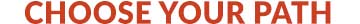 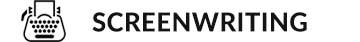 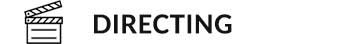 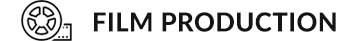 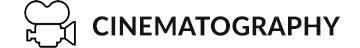 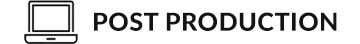 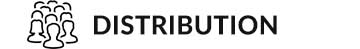 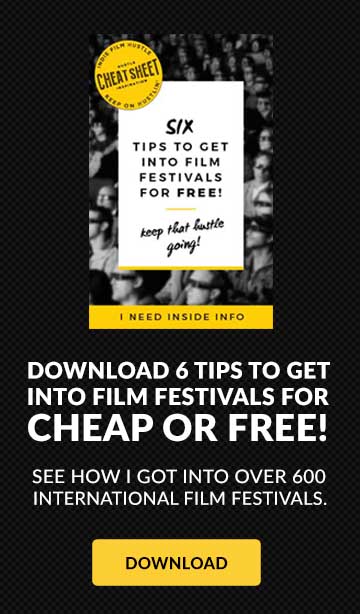 รายชื่อผู้สมัครที่ได้รับการคัดเลือกเข้ารับการอบรมเพื่อสร้างวิทยากร (Training the Trainer) ด้านกิจการโทรทัศน์ ประจำปี 2560 รุ่นที่ 11. น.ส. พรหมภัสสร  อุมาพรชัยนาม2. นายนท	  พูนไชยศรี3. น.ส. ภิชาภัช  วัฒนโกศล4. นายปรีชา  วรากรโกศล5. น.ส. รณิดา  สงเคราะห์ธรรม6. นางณัฐสุดา   ปุณยกมลพันธ์7. นางศิรินภา  วสุกุล8. น.ส. ภควดี  แสงเพชร9. น.ส. ทิพสุดา  ดวงมะวงศ์10.  นายกิตติศักดิ์  เกิดอรุณสุขศรี11. นางสาวอาทรี  วณิชตระกูล12. น.ส.ติณณา  สิมะไพศาล13. ผศ.ดร. เธียรชัย  อิศรเดช 14. น.ส. จิรา  กฤตยพงษ์15. น.ส. ทัศนีย์  มากคล้าย16. น.ส. เหมือนฝัน  ชาวเหนือ17. น.ส. ศันสนีย์  ตุลยธนบดี18. น.ส. กุลวรา  งามเลิศศิริชัย19. น.ส. คณัสนันท์  เชี่ยววัฒกี20. นายธงชัย  ธนารุจนันท์21. น.ส. พรไพลิน  จุลพันธ์22. น.ส. มยุรี  ประสาทพร23. น.ส. ศุภวรรณ  ทองขลิป24. นายณัฐพงษ์  โอฆะพนม25. นายสุภเดช  วงศ์วัฒนาพันธุ์   - 2 -รุ่นที่ 21. นายเอกพจน์  ฉันทาภรณ์2. นายตฤณริช  หนองหิน3. นายสุชาญวุฒิ  กิ่งแก้ว4. นางกุลธิดา  รตนาภรณ์5. น.ส. สุคันธนาฎ  มุสิกะนุเคราะห์6. ม.ล. จีริหทัย  กิติยากร7. นายทัตต์ดนัย  นวมะชิติ8. น.ส. วลัย  บุปผา9. น.ส. อติกานต์  เขียววิจารย์10. ดร. มนฤดี  ธาดาอำนวยชัย11. นายพชร  หยาง12. น.ส. มนชยา  พานิชสาสน์13. นายภาณุพงษ์  ทินกร14. นายสรรพัชญ์  เจียระนานนนท์15. น.ส. กอใจ  อุ่ยวัฒนพงศ์16. นายภาส  พัฒนกำจร17. น.ส. วิลาสินี  เรืองประจวบกุล18. น.ส. กานต์สินี  พิทักษ์วงษ์19. น.ส. อิ่มสุข  พัฒลักษณ์20. น.ส. วรดา  พงษ์รักษ์21. น.ส. ภัสสร์ศุภางค์  คงบำรุง 22. นายสืบพงศ์  ศรีหะไตร23. น.ส. สุมณฑา  สวนผลรัตน์24. นายพงษ์ประวิตร  ภัทรพิบูลศิริ25. นายศิวัช  หงษ์จินดาเกศ………………………………………….